CERTIFICATE OF ANALYSISSECTION 1. PRODUCT AND COMPANY IDENTIFICATIONProduct name: Cosmetic Grade Iridescent Lemon Yellow Glitter Product code: FCH12AProduction date: Feb. 04, 2020 ~ Feb.22, 2020Expiry date: Feb. 21, 2023Supplier: Zhongshan Zhongtai Pigment Co., Ltd.SECTION 2. INFORMATION ON SPECIFICATIONSECTION 3. INFORMATION ON INGREDIENTSSECTION 4. TEST REPORT ON HEAVY METALS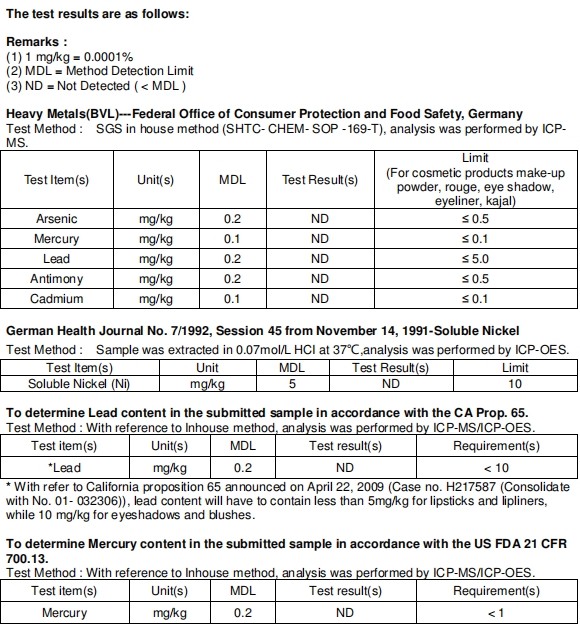 ProductCodeColorThicknessSolvent-resistanceHeat ResistanceLight/UV ResistanceShapesizeFD&CColorantD&C ColorantPigmentPH ValueSurface DegradabilityFCH12AIridescent Lemon Yellow36μm120~150℃4Hexagon0.08mm-3.0mm--7.0-7.5Key IngredientCAS NO.EC NO.Target%Polyethylene terephthalate25038-59-9607-507-198.69Acrylates copolymer25133-97-5607-559-51.2FD&C Yellow 5（C.I. 19140）1934-21-0217-699-50.11